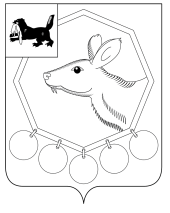                                26.08.2020   № 168 п/20РОССИЙСКАЯ ФЕДЕРАЦИЯИРКУТСКАЯ ОБЛАСТЬМУНИЦИПАЛЬНОЕ ОБРАЗОВАНИЕ «БАЯНДАЕВСКИЙ РАЙОН»МЭРПОСТАНОВЛЕНИЕО ФОРМИРОВАНИИ ПРОТОКОЛЬНОЙ ГРУППЫ ДЛЯ ПРОВЕДЕНИЯ  ОБЩЕСТВЕННЫХ ОБСУЖДЕНИЙ (В ФОРМЕ ОБЩЕСТВЕННЫХ СЛУШАНИЙ) ПО ОБЪЕКТУ ГОСУДАРСТВЕННОЙ ЭКОЛОГИЧЕСКОЙ ЭКСПЕРТИЗЫ «ТЕХНОЛОГИЧЕСКОЕ ПРИСОЕДИНЕНИЕ К СИСТЕМАМ ТЕПЛОСНАБЖЕНИЯ И ВОДОСНАБЖЕНИЯ ОБЪЕКТА «ДОМ КУЛЬТУРЫ» В С.БАЯНДАЙ БАЯНДАЕВСКОГО РАЙОНА» Руководствуясь п.1 ст.9 Федерального закона от 21.11.1995 года №174-ФЗ «Об экологической экспертизе», ст. 7 Федерального закона  от 10.01.2002г. №7-ФЗ «Об охране окружающей среды», Положением об оценке воздействия  намечаемой хозяйственной и иной деятельности на окружающую среду в Российской Федерации, утвержденным приказом Государственного комитета Российской Федерации по охране окружающей среды от 16.05.2000 года № 372, ст. ст. 33, 48 Устава МО «Баяндаевский район», Положением об организации проведения общественных обсуждений объектов государственной экологической экспертизы на территории муниципального образования «Баяндаевский район», утвержденным постановлением мэра МО «Баяндаевский район» от 27.03.2015 года № 62,ПОСТАНОВЛЯЮ:1. Назначить протокольную группу для  проведения общественных обсуждений (в форме общественных слушаний) по объекту государственной экологической экспертизы «Технологическое присоединение к системам теплоснабжения и водоснабжения объекта «Дом культуры» в с.Баяндай Баяндаевского района», в составе:Председатель – Борхонов А.А. - первый заместитель мэра МО «Баяндаевский район»;Члены: Манжуев Ю.С. – председатель контрольно - счетной палаты МО «Баяндаевский район»       (по согласованию); Андриянов А.М. - начальник отдела  строительства и ЖКХ администрации МО «Баяндаевский район»;Камалова В.О. – специалист по экологии  администрации МО «Баяндаевский район»;Махутов Э.Б. – консультант отдела строительства и ЖКХ администрации МО «Баяндаевский район»;Бутуханова Т.Г. – начальник отдела по управлению муниципальным имуществом администрации МО «Баяндаевский район»;Тарханова Ю.Е. – главный специалист – юрист администрации МО «Баяндаевский район»;Андреянов З.И. – глава администрации МО «Баяндай» (по согласованию);2. Настоящее постановление опубликовать в районной газете "Заря" и на официальном сайте МО «Баяндаевский район» в информационно-телекоммуникационной сети «Интернет». 3. Контроль за исполнением настоящего постановления оставляю за собой.И.о. мэра  муниципального образования «Баяндаевский район»А.А. Борхонов